РОЗПОРЯДЖЕННЯ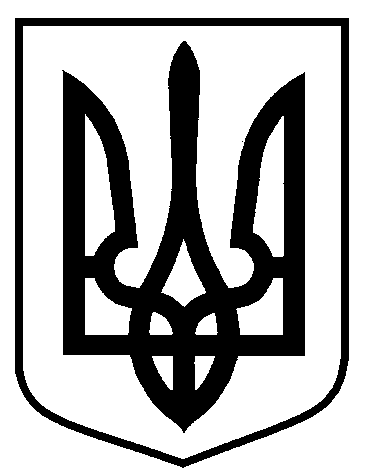 МІСЬКОГО ГОЛОВИм. Сумивід   19.11.2019    №    410-Р   